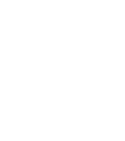 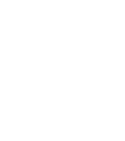 Programme of StudySubject: DramaYear: 10Programme of StudySubject: DramaYear: 10Programme of StudySubject: DramaYear: 10                                                                            Autumn 1                                                                            Autumn 1                                                               Monologues and Stanislavski (C1)                                                               Monologues and Stanislavski (C1)                                                                          Autumn 2                                                                          Autumn 2                                                                      Brecht and Epic Theatre (C1)                                                                      Brecht and Epic Theatre (C1)                                                                         Spring 1                                                                         Spring 1                                                                  Physical Theatre (C1)                                                                  Physical Theatre (C1)                                                                        Spring 2                                                                        Spring 2                                                      D.N.A. (C3A) and Theatre in Education (C1)                                                      D.N.A. (C3A) and Theatre in Education (C1)                                                                       Summer 1                                                                       Summer 1                                                       D.N.A. (C3A) and Live Theatre Review (C3B)                                                       D.N.A. (C3A) and Live Theatre Review (C3B)                                                                       Summer 2                                                                       Summer 2                                                                            Introduction to C2                                                                            Introduction to C2